UNBELIEVABLE BEAUTIFUL GIRLSI WANNA SHOW YOU MY BODYChat To Me NOW!TRY NOW - jiji7669865CHECK IT NOW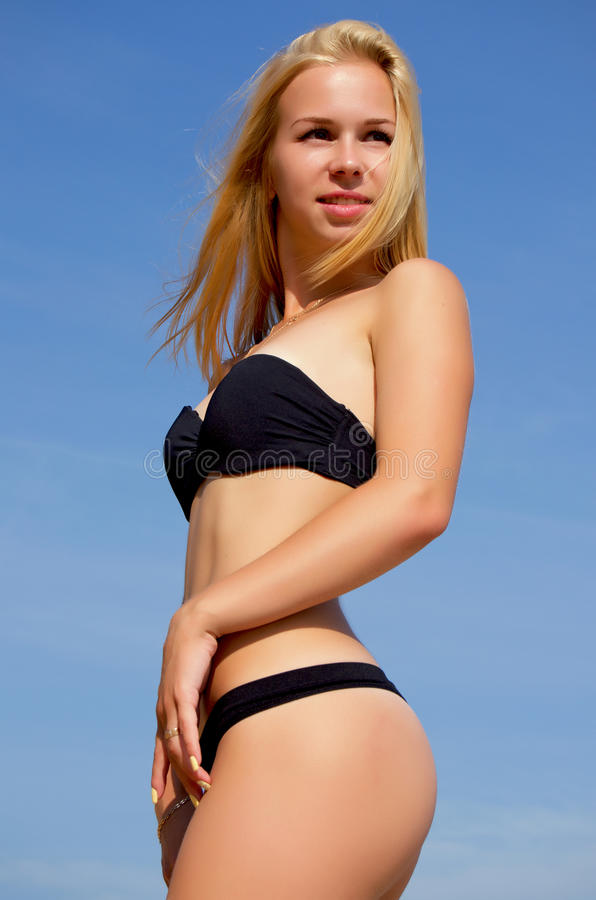 unsub here